TRABALHO AVALIATIVO ARTESDIA 24/05/A 28/05/2021O QUE SÃO EMOÇÕES (PESO 1.0)(   ) SÃO BRINCADEIRAS(   ) É O QUE A PESSOA SENTIDO ATRAVÉS DA EXPRESSÃO FACIAL.(   ) PROCESSOS JURÍDICOSELA SERVE PARA REPRESENTAR A CONQUISTA DE ALGO E TRAZ A SENSAÇÃO DE BEM-ESTAR E FELICIDADE. (PESO 1.0)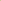 DE QUE EMOÇÃO ESTAMOS FALANDO:(    ) RAIVA(    ) MEDO(    ) ALEGRIAELA OCORRE QUANDO NÃO ESTAMOS NOS SENTINDO BEM COM ALGO OU ALGUÉM, TAMBÉM SE MANIFESTA COM ALGUMA PERDA SIGNIFICANTE EM NOSSA VIDA. (PESO 1.0)DE QUE EMOÇÃO ESTAMOS FALANDO:(    ) TRISTEZA(    ) ALEGRIA(    ) MEDO ELE SURGE QUANDO QUEREMOS NOS PROTEGER DE ALGO REAL E FANTASIOSO QUE NOS FAZ SENTIR-SE EM PERIGO. (PESO 1.0)(    ) TRISTEZA(    ) MEDO(    ) ALEGRIA O SENTIMENTO DA RAIVA PODE GERAR MUITA CONFUSÃO, ASSINALE SIM OU NÃO SOBRE O QUE VOCÊ DEVE FAZER SEMPRE QUE SENTIR RAIVA:(PESO 1.0)CONTAR ATÉ 10 MENTALMENTE (   ) SIM    (   ) NÃORESPIRAR PROFUNDAMENTE      (   ) SIM    (   ) NÃOBATER NA PRIMEIRA PESSOA QUE VER (   ) SIM    (   ) NÃO    CHORAR BASTANTE E FICAR TRISTE (   ) SIM   (   ) NÃOOBSERVE OS EMOJIS ABAIXO:(PESO 1.0)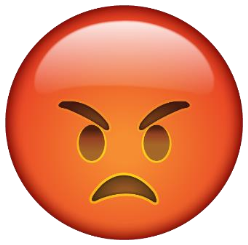 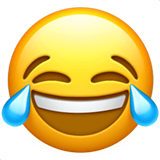 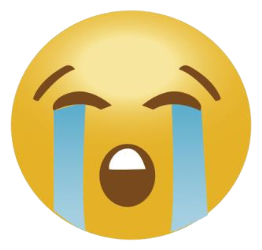 QUE EMOÇÕES AS IMAGENS REPRESENTAM?____________________, ___________________ E ____________________ AUTORRETRATO É A REPRESENTAÇÃO DA FIGURA HUMANA ATRAVÉS DO DESENHO. (PESO2.0)QUAL DAS FIGURA QUE REPRESENTA O AUTORRETRATO?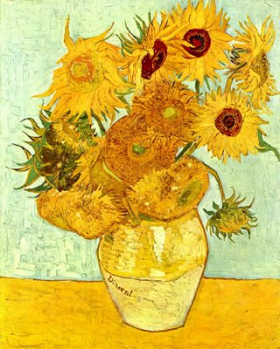 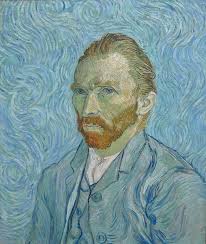 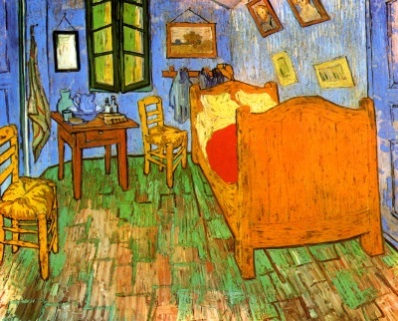 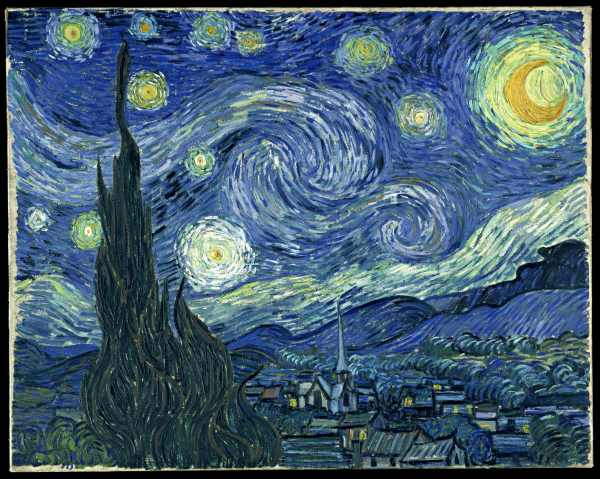 8-DESENHE SEU AUTORRETRATO DEIXE BEM COLORIDO. (PESO 2.0) PARA AUXILIAR PODE USE UMA FOTO SUA AO LADO DO CADERNO OBSERVE PARA DESENHAR.LEMBRE DE FAZER OS DETALHES QUE TIVER NA FOTO. ENTREGAR NA ESCOLA PARA CORREÇÃO.Escola Municipal de Educação Básica Augustinho Marcon.Catanduvas, maio de 2021.Diretora: Tatiana Bittencourt Menegat. Assessora Técnica Pedagógica: Maristela Apª. Borella Baraúna.Assessora Técnica Administrativa: Margarete Petter Dutra.Professora: MARLI MONTEIRO DE FREITAS Aluno(a): _____________________________________________Disciplina: Arte.Turma:  3ºano 